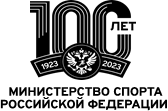 ПОЛОЖЕНИЕСоревнования по автомногоборью среди любителей, 1 этап (номер код вида спорта: 166 000 5 5 1 1 Я)№ КП   188г. СевастопольI. ОБЩИЕ ПОЛОЖЕНИЯ Соревнования по автомногоборью среди любителей, 1 этап (далее - Соревнование) проводится в соответствии с Календарным планом официальных физкультурных мероприятий и спортивных мероприятий города Севастополя на 2023 год (далее – Календарный план).Соревнование проводится по правилам вида спорта «Автомобильный спорт», утвержденным приказом Министерства спорта Российской Федерации от 19.12.2018 №1053.Цели и задачи:пропаганда здорового образа жизни;популяризация и дальнейшее развитие автомобильного спорта в городе Севастополе;повышение уровня водительского мастерства женщин старше 18 лет.II. МЕСТО И СРОКИ ПРОВЕДЕНИЯ2.1. Соревнование проводится в городе Севастополе, по адресу: Нахимовский муниципальный округ, ул. 2-ая Беговая, 25 июня 2023 г.III. ОРГАНИЗАТОРЫ ФИЗКУЛЬТУРНОГО МЕРОПРИЯТИЯ3.1. Общее руководство организацией и проведением Соревнования осуществляет Севастопольская Региональная общественная организация «Федерация автомобильного спорта» (далее – СРОО «ФАС») при поддержке Управления по делам молодёжи и спорта города Севастополя (далее – Управление). 3.2. Полномочия Управления по финансовому обеспечению Соревнования на текущий календарный год осуществляются Государственным автономным учреждением «Центр спортивной подготовки сборных команд Севастополя» (далее – ГАУ «ЦСП СКС»).3.3. Непосредственное проведение Соревнования возлагается на главную судейскую коллегию. Главный судья Соревнования – Чеусова Екатерина Александровна  – судья 1 категории.Главный секретарь Соревнования – Добрышина Ирина Анатольевна – судья 1 категории.3.4. Адрес и контакты секретариата – г. Севастополь ул. Хрусталева д.16 кв.15; Белоусова Марина Олеговна; тел. +797876215113.5. Список судейской коллегии, официальных лиц и организационного комитета представлен в Приложении 5.IV. ТРЕБОВАНИЯ К УЧАСТНИКАМ И УСЛОВИЯ ИХ ДОПУСКА4.1. В Соревнованиях принимают участие граждане Российской Федерации не моложе 18 лет, имеющие стаж вождения не менее 6 месяцев.4.2. К участию в Соревнованиях допускаются серийные легковые автомобили с закрытым кузовом, оснащенные штатными ремнями безопасности, имеющие государственную регистрацию и действующий полис ОСАГО. Ответственность за несоответствие заявленного автомобиля требованиям ПДД РФ полностью лежит на заявителе. Рабочий объем двигателя неограничен, тип привода – не ограничен. Разрешаются только те изменения в конструкции, которые имеют государственную сертификацию или одобрение производителя и описаны настоящими требованиями. Участники делятся на зачётные группы:ЛЮБИТЕЛИ – мужчины, женщины старше 18 лет.АВТОЛЕДИ – женщины старше 18 лет.Заявочный взнос за участие в личном зачете составляет 2000 рублей.Реквизиты для перечисления суммы стартового взноса за участие в Соревновании:Сумма заявочного взноса уплачивается не позднее окончания срока приема заявок на участие. В случае отказа заявителя от размещения на автомобиле необязательной рекламы организатора, суммы будут увеличены на 100%. Организатор Соревнования вправе принимать решение об уменьшении размер заявочных взносов или освободить отдельные экипажи от уплаты заявочных взносов.4.3. Возмещения.Заявочные взносы возвращаются полностью в случае:участникам, чьи заявки отклонены;всем участникам - в случае если Соревнование не состоялось.Организатор возвращает 50% сумм заявочных взносов тем участникам, которые в случае «форс-мажора», признанного организатором, не смогли принять участие в Соревнование.4.4. РекламаОрганизатор обеспечивает каждый участвующий экипаж одним комплектом официальных наклеек Соревнования и наклеек с рекламой организатора. Дополнительные комплекты официальных наклеек гонки и наклеек с рекламой организатора оплачивается экипажем в размере 1 000 рублей за комплект.Реквизиты для перечисления:Вся реклама и наклейки, выданные организатором, включая официальные наклейки, должны быть закреплены на автомобиле до начала технических проверок и сохраняться на автомобиле в течение всего Соревнования. Перечень обязательной и необязательной рекламы, а также точная схема ее размещения, будет опубликован на официальном табло информации.ЗАПРЕЩЕНА реклама: ∙ противоречащая законодательству России и регламентации РАФ; ∙ нарушающая нормы морали и этики; ∙ пропагандирующая войну, насилие, политические взгляды и пристрастия; ∙ занимающая места, зарезервированные для наклеек и стартовых номеров; ∙ ограничивающая водителю видимость из автомобиля.V. ПРОГРАММА СОРЕВНОВАНИЯПримечание. В зависимости от количества участников программа Соревнования  может быть изменена.VI. УСЛОВИЯ ПРОВЕДЕНИЯ СОРЕВНОВАНИЯ 6.1. Официальная процедура открытия и представления водителей состоится в соответствии с программой Соревнования. Присутствие водителей на церемонии открытия обязательно.Расположение мест старта и финиша согласно программе и карте – схемы трассы. Межстартовый интервалДля всех участников межстартовый интервал составляет 3 минуты.6.2. Стартовая системаСтарт индивидуальный «с места» при работающем двигателе. Пилот в момент подачи стартовой команды должен находиться в автомобиле. Ремень безопасности застегнут. Ближний свет фар включен. Стекла боковых дверей подняты полностью.Стартовая команда подается флагом или сигналом светофора (при наличии электронного хронометража). Любые возможные изменения в процедуре старта будут объявлены в бюллетене.Фальстарт – начало движения вперед автомобиля со стартовой позиции до момента подачи стартовой команды. Водитель, совершивший фальстарт, пенализируется.Финиш «базой» предусматривает остановку автомобиля на финише таким образом, чтобы линия финиша оказалась между осями передних и задних колес автомобиля. Запрещается трогаться с места до разрешающей команды судьи, фиксирующего выполнение «базы» (в противном случае финиш «базой» считается невыполненным).Открывание двери при движении по трассе ЗАПРЕЩЕНО.Посторонняя помощь Водителю в движении по трассе ЗАПРЕЩЕНА.Автомобиль, не способный стартовать в течение 20 секунд после подачи стартовой команды,  должен быть немедленно перемещен в безопасное место.  Пилот такого автомобиля пенализируется в соответствии с Положением. Идентификация официальных лиц:Парк сервисаПод сервисом понимаются любые ремонтные работы с участвующим автомобилем, проводимые либо силами самого Экипажа с применением инструментов и запасных частей, находящихся в автомобиле, либо с привлечением посторонней помощи (т. е. при участии иных лиц, кроме членов Экипажа) и применением запасных частей и инструмента, не находившихся на борту этого автомобиля. Сервис и ремонт разрешены на протяжении всего соревнования в парке сервиса.Заключительные проверки контролируют соответствие автомобиля заявленному, требованиям ПДД и расположение наклеек. Все заключительные проверки автомобилей должны быть, по возможности, завершены в течение 30 минут после финиша последнего Экипажа.Во время соревнований дозаправка в Парке сервиса ЗАПРЕЩЕНА.Скорость движения в Парке сервиса – не более 5 км/ч.ЗАПРЕЩЕНО разведение открытого огня на территории Парка сервиса и прилегающей к нему.  Невыполнение данного требования, а также загрязнение территории Парка Сервиса наказывается штрафом в размере 100% заявочного взноса.Автомобилям (кроме автомобилей, участвующих в гонке) разрешается въезжать на территории сервисных парков только при наличии и закреплении на лобовом стекле идентифицирующих наклеек «СЕРВИС», выданных организатором.  Автомобили ознакомленияК ознакомлению допускаются только заявленные автомобили.Очередность ознакомления Очередность проезда в порядке Списка участников, допущенных к Соревнованию.  Допускается использование двумя Водителями одного автомобиля. При этом очередность и время стартов должна соответствовать стартовой ведомости на данный заезд.Расписание ознакомленияВсе участники обязаны соблюдать расписание ознакомления, указанное в Программе. Каждый Водитель обязан проехать один ознакомительный проезд.Квалификация Водителям предоставляется квалификационный заезд с хронометражем результатов. Каждый Водитель обязан проехать один квалификационный проезд.Зачетные заездыОчередность и время старта Водителей, определяется по результатам лучшего времени хронометрируемого квалификационного проезда.Водителям дается возможность проехать три зачетных заезда. Результат определяется по двум зачетным заездам с лучшим временем.Экипаж автомобиля состоит из одного пилота. Запрещается   во время заездов присутствие штурмана в автомобиле. Средняя скорость передвижения участников по маршруту соревнования составляет до 25км/ч. В целях повышения безопасности, по усмотрению Организатора, будут установлены Ретардеры.Применение ремней безопасности на движущихся автомобилях обязательно.Все предметы, находящиеся в багажном отделении и салоне автомобиля (огнетушитель, аптечка, знак аварийной остановки, запасное колесо, инструмент и др.), должны быть надежно закреплены. Удаление элементов безопасности, установленных заводом-изготовителем, а также применение специальных грузов, удаление элементов заводской конструкции или установка дополнительных с целью изменения габаритных размеров, запрещено.Административные проверки.Административные проверки должен пройти каждый водитель, заявленный для участия в Соревновании. Проверки проводятся в соответствии с Программой. Место проведения – Штаб Соревнования.На административные проверки пилотом или представителем участника должны быть представлены следующие документы:заявочная форма (полностью заполненная, если ранее ее оригинал не был направлен Организатору);паспорт; водительское удостоверение;полис обязательного медицинского страхования;полис личного страхования от несчастных случаев;документы, подтверждающие уплату заявочных взносов;свидетельство о регистрации транспортного средства или документ, его заменяющий;страховой полис на транспортное средство, предусмотренный законодательством (ОСАГО).Пилоты, заявленного на участие автомобиля, принимают участие в соревнованиях на свой собственный риск. Организатор не несёт ответственности за действия и последствия действий участника соревнования. Своей подписью в заявочной форме участник отказывается от каких-либо прав на компенсацию расходов, которые могут возникнуть в результате происшествия во время заездов, а также обязуется возместить материальный ущерб Организатору в полном объеме в срок до 31 календарного дня в случае причинения ущерба оборудованию Организатора либо оборудованию места проведения соревнования. За все свои действия, осуществляемые в ходе заездов, и последствия своих действий участник полностью несёт самостоятельную ответственность по действующим законодательным актам РФ.Технические проверки, маркирование и пломбирование.Место проведения - Парк Сервиса.Время проведения: 25 июня 2023 г. с 8:00 до 10:00Технические проверки должен пройти каждый автомобиль, заявленный для участия в Соревновании. Проверки проводятся в соответствии с Программой в свободном режиме. Но только после прохождения административных проверок.Другие условияАвтомобиль должен быть представлен на технические проверки полностью подготовленным для участия в Соревновании, с нанесенными стартовыми номерами и рекламой организатора.На технические проверки должно быть предоставлено свидетельство о регистрации транспортного средства.В соревновании могут участвовать только те автомобили, которые имеют действующую государственную регистрацию и действующий полис ОСАГО. Ответственность за несоответствие заявленного автомобиля требованиям ПДД РФ полностью лежит на Заявителе.В автомобиле обязательно должны быть предусмотренные действующими ПДД аптечка, огнетушитель с массой заряда не менее 2-х кг (срок годности не более 2-х лет от даты выпуска или проверки / перезарядки), светоотражающий треугольник - знака аварийной остановки, буксировочный трос и светоотражающий жилет. Все предметы, находящиеся в багажном отделении и салоне автомобиля должны быть надежно закреплены.Любому автомобилю, не прошедшему технические проверки, будет отказано в старте, если Спортивными комиссарами не будет принято иное решение.Заключительные проверки и протесты.Протесты и апелляцииПротесты подаются в главную судейскую коллегию, согласно правилам соревнований по виду спорта. Сумма залога при подаче протеста 2000 рублей.Заявления подаются непосредственно в секретариат на имя Главного судьи (руководителя гонки). Одно заявление должно отражать один факт, в противном случае рассматриваться будет только первый. Заявления, поданные по истечении 30 мин. после прибытия экипажа на финиш, не рассматриваются, кроме случаев арифметических ошибок при вычислении результатов. НЕ РАССМАТРИВАЮТСЯ заявления, поданные против решений судей факта (судьи, в обязанности которых входит определение свершившегося факта, например, правильность выполнения рисунка слалома, задетого ограничителя или соблюдения правил дорожного движения и т.п.).VII. УСЛОВИЯ ПОДВЕДЕНИЯ ИТОГОВ7.1. Для подсчета результатов применяются единицы времени – часы, минуты, секунды, доли секунд.Результат участника в Соревновании определяется путем сложения следующих величин (выраженных в минутах и секундах): результатов, показанных пилотом в заезде; пенализации, полученной участником в заезде; прочей пенализации, полученной участником в течение соревнования (Приложение №1). 7.2. Победителем объявляется Пилот, имеющий результат с наименьшим временем. Пилот, имеющий второе наименьшее время, объявляется занявшим второе место, и т. д. В случае равенства результатов преимущество имеет Пилот, имеющий лучший результат в квалификационном заезде. Схема слалома публикуется после проведения административных проверок на информационном табло Соревнования.Топливо. Максимально допустимое содержание свинца в топливе в России - 0,4 г/литр.Итоговые результаты (протоколы), отчет главного судьи предоставляются на бумажном носителе в Управление.VIII. СТРАХОВАНИЕ УЧАСТНИКОВУчастие в соревнованиях осуществляется только при наличии полиса страхования жизни и здоровья от несчастных случаев, который представляется в комиссию по допуску на каждого участника. Страхование участников соревнований может производиться как за счет бюджетных средств, так и внебюджетных средств, в соответствии с законодательством Российской Федерации и субъектов Российской Федерации.IX. НАГРАЖДЕНИЕПроцедура награждения состоится в месте проведения Соревнования. После окончания Соревнования все участники могут ознакомиться с протоколами гонки на сайте Федерации.Водители, занявшие 1 - 3 места в каждом зачете, награждаются дипломами и кубками, а также памятными призами.По итогам Соревнования в каждой зачетной группе будут начислены Очки за 1 этап трехэтапного Соревнования по спринт-слалому среди любителей, согласно Таблицы (Приложение №4). По сумме очков, начисленных за три этапа Соревнования по спринт-слалому среди любителей, будут определены победители 1 - 3 место в каждом зачете и награждены памятными призами.X. УСЛОВИЯ ФИНАНСИРОВАНИЯРасходы, связанные с организацией проведения Соревнования, а именно: оплата услуг по организации медицинского сопровождения, информационно-технического обеспечения, оформление места проведения мероприятия, а также приобретение наградной атрибутики (кубки, дипломы) для награждения победителей и призёров в каждой зачётной группе, оплата работы спортивных судей, оплаты питания судьям и приобретения памятных подарков всем участникам Соревнования осуществляется за счет стартовых взносов участников Соревнования.XI. ОБЕСПЕЧЕНИЕ БЕЗОПАСНОСТИ УЧАСТНИКОВ И ЗРИТЕЛЕЙОбеспечение безопасности участников и зрителей осуществляется согласно требованиям Правил обеспечения безопасности при проведении официальных спортивных соревнований, утвержденных постановлением Правительства Российской Федерации от 18 апреля 2014 № 353, а также требованиям правил по виду спорта «автомобильный спорт».Оказание скорой медицинской помощи и допуск участников осуществляется в соответствии с приказом Министерства здравоохранения Российской Федерации № 1144н от 23.10.2020 «Об утверждении порядка организации оказания медицинской помощи лицам, занимающимся физической культурой и спортом (в том числе при подготовке и проведении физкультурных мероприятий и спортивных мероприятий), включая порядок медицинского осмотра лиц, желающих пройти спортивную подготовку, заниматься физической культурой и спортом в организациях и (или) выполнить нормативы испытаний (тестов) Всероссийского физкультурно-спортивного комплекса «Готов к труду и обороне» (ГТО)» и форм медицинских заключений о допуске к участию физкультурных и спортивных мероприятий».Организация и проведение мероприятия осуществляется с соблюдением рекомендаций Роспотребнадзора в части ограничений, связанных                                 с распространением новой коронавирусной инфекции (COVID-19)                              и в соответствии с Регламентом по организации и проведению официальных физкультурных и спортивных мероприятий на территории Российской Федерации в условиях сохранения рисков распространения COVID-19, утверждённым Министром спорта Российской Федерации О.В. Матыциным и Главным государственным санитарным врачом Российской Федерации А.Ю. Поповой (с дополнениями и изменениями).Соревнования проводятся в соответствии с требованиями Указа Губернатора города Севастополя от 17.03.2020 № 14-УГ "О введении на территории города Севастополя режима повышенной готовности" (с изменениями и дополнениями) (использование средств индивидуальной защиты органов дыхания носит рекомендательный характер). Соревнования проводятся в условиях сохраняющейся угрозы совершения террористического акта и организации деятельности по противодействию его совершения. Согласно решению председателя Антитеррористической комиссии, в городе Севастополе установлен высокий («желтый») уровень террористической опасности на территории города Севастополя.XII. ПОРЯДОК ПОДАЧИ ЗАЯВОК НА УЧАСТИЕДля участия в Соревновании необходимо направить в адрес организатора заполненную должным образом форму заявки в сроки, указанные в программе Соревновании. Бланки заявочных форм публикуются на сайте организатора. Если заявочная форма направлена по электронной почте, ее оригинал должен быть предоставлен в секретариат Соревнования во время административных проверок. Заявка на участие принимается только в том случае, если она сопровождается уплатой полной суммы заявочного взноса. До уплаты заявочного взноса она считается предварительной.Приложение № 1ТАБЛИЦА ПЕНАЛИЗАЦИИКасание одного и того же ограничителя несколько раз в процессе одного упражнения считается одной ошибкой.Приложение № 2КАРТА ТРАССЫ, ПАРКА СЕРВИСА 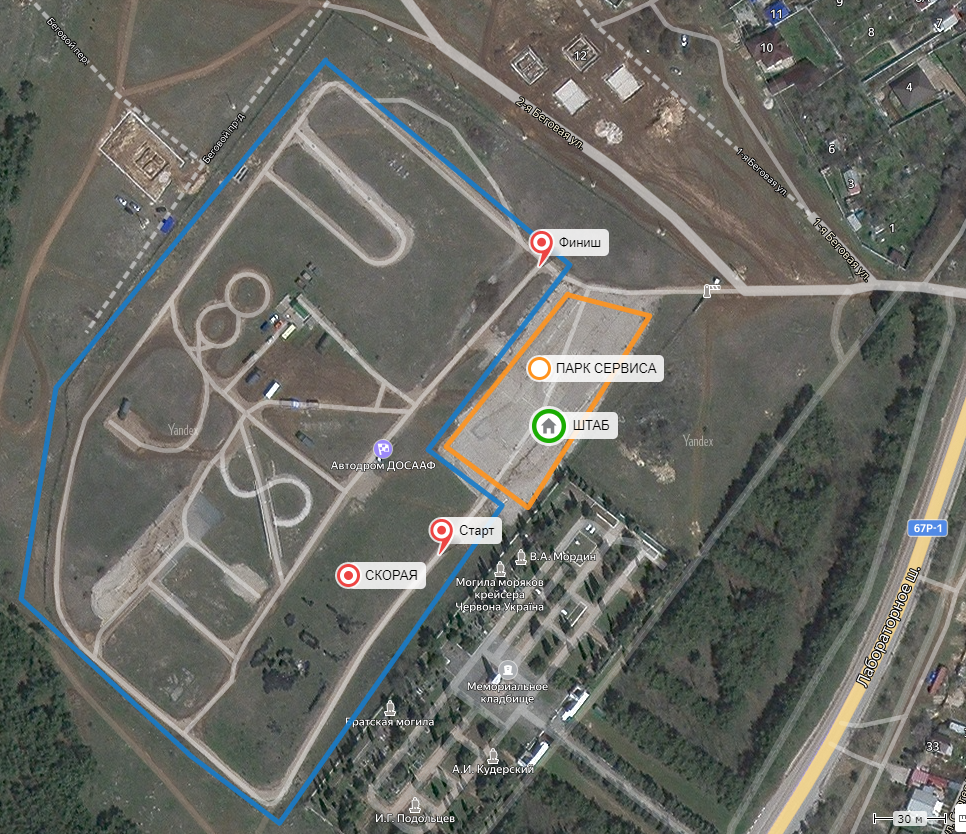 Ссылка на интерактивную Яндекс-карту расположения Трассы, Парка сервиса и ШтабаПриложение № 3ЗАЯВОЧНАЯ ФОРМАЗАЯВЛЕНИЕ О ГАРАНТИЯХ  И ПОДТВЕРЖДЕНИЕ О СОГЛАСИИЛица, подписавшиеся под заявкой признают положения регламента соревнований и обязуются строго соблюдать их. Они подтверждают, что, включенные в заявку сведения соответствуют действительности и автомобиль соответствует требованиям регламента. Водитель и участник добровольно соглашаются принять участие в соревновании / физкультурно - массовом мероприятии и не предъявляют организаторам юридических или гражданских претензий в связи с материальным или физическим ущербом, могущим возникнуть в ходе соревнований / физкультурно - массовых мероприятий. Подписью подтверждают разрешение на обработку персональных данных.Дата заполнения заявки: _____________                                                                                                                                  Президенту СРОО «ФАС»                                                                     Белоусову Е.А.                                                                                          ________________________                                                                                         тел._____________________СОГЛАСИЕ НА ОБРАБОТКУ ПЕРСОНАЛЬНЫХ ДАННЫХг. Севастополь                                                                                  «____»_____________20__ г.              Я, _____________________________________________________________________                                                                           (фамилия, имя, отчество полностью)(вид основного документа, удостоверяющего личность)Выдан ________________________________________________________________________________________________________________________________________________________                                                                                             (кем и когда)проживающий(ая) по адресу_____________________________________________________________________________________________________________________________________принимаю решение о предоставлении моих персональных данных и даю согласие на их обработку свободно, своей волей и в своем интересе Севастопольской региональной общественной организации «Федерация автомобильного спорта». В целях организации моего участия в официальных спортивных и физкультурных мероприятиях города Севастополя, ведения статистики с применением различных способов обработки, а также на публикации фото и виде, отснятых на таких мероприятиях в средствах массовой информации и глобальной сети internetХранение персональных данных должно осуществляться в форме, позволяющей определить субъекта персональных данных, не дольше, чем этого требуют цели обработки персональных данных, если срок хранения персональных данных не установлен федеральным законом, договором, стороной которого, выгодоприобретателем или поручителем, по которому является субъект персональных данных.Согласие на обработку персональных данных может быть отозвано субъектом персональных данных. В случае отзыва субъектом персональных данных согласия на обработку персональных данных оператор вправе продолжить обработку персональных данных без согласия субъекта персональных данных при наличии оснований, указанных в пунктах 2-11Подпись субъекта персональных данных______________________________________________________   ______________________(ФИО   полностью)                                                                          (подпись)Приложение № 4ТАБЛИЦА НАЧИСЛЕНИЯ ОЧКОВ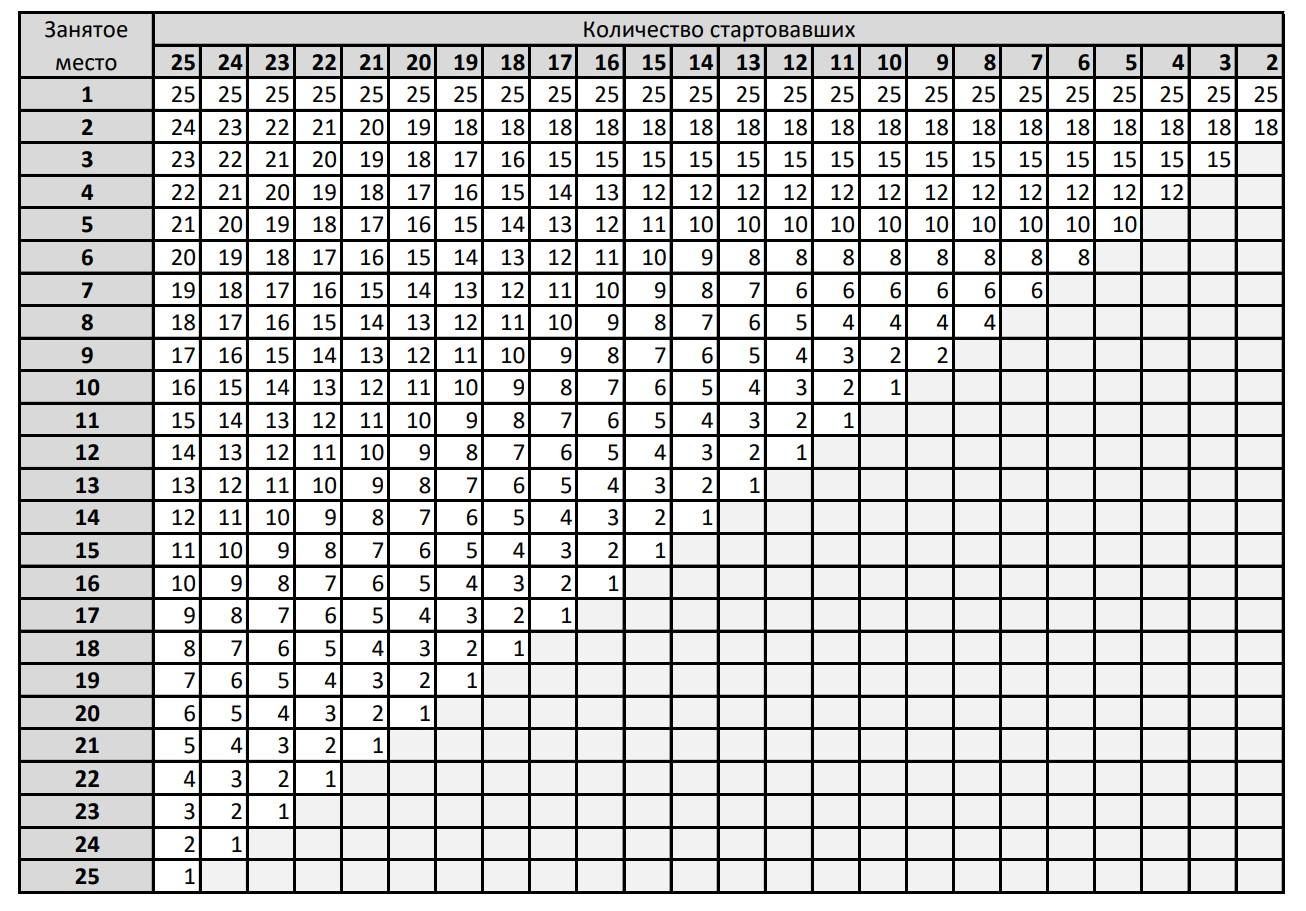 Приложение 5«УТВЕРЖДАЮ»«УТВЕРЖДЕНО»Начальник Управления по делам Президент СевастопольскойРегиональной общественноймолодежи и спортаорганизации «Федерация города Севастополяавтомобильного спорта»__________________С.А. Резниченко____________________Е.А. Белоусов«____» ____________ 2023 год«____» ______________ 2023 год«СОГЛАСОВАНО»Председатель Регионального   отделения ДОСААФ г. Севастополя________________ Н.Д. Шевчук                         «___» _______________2023 год      Дисциплина автоспорта (номер ЕВРС)1660051811Я Статус соревнованияФизкультурное соревнованиеМесто проведенияг. Севастополь , Нахимовский муниципальный округ, 2-ая Беговая ул. координаты: 44.580971, 33.586073Дата проведения25.06.2023	Полное наименованиеСевастопольская региональная общественная организация «Федерация автомобильного спорта»Сокращенное наименованиеСРОО «ФАС»ИНН/КПП9201507365/920101001ОГРН1159204014903Расчетный счет40703810340070000105Корреспондентский счет30101810335100000607БИК банка043510607БанкРНКБ Банк (ПАО)Назначение платежаВзнос за участие в Соревнования по автомногоборью среди любителей, 1 этап, 25.06.2023Полное наименованиеСевастопольская региональная общественная организация «Федерация автомобильного спорта»Сокращенное наименованиеСРОО «ФАС»ИНН/КПП9201507365/920101001ОГРН1159204014903Расчетный счет40703810340070000105Корреспондентский счет30101810335100000607БИК банка043510607БанкРНКБ Банк (ПАО)Назначение платежаОплата за дополнительные комплекты официальных наклеек гонки и наклеек с рекламой организатора, 25.06.2023День недели, времяМероприятияМестоПонедельник29 мая 2023 года29 мая 2023 года10:00Начало приема заявок на участие299003, г. Севастополь,ул. Токарева, д.4-ат. +79 78 762 15 11E-mail: sport@fassev.ruПятница 23 июня 2023 года 23 июня 2023 года18:00Окончание приема заявок на участиет. +79 78 762 15 11E-mail: sport@fassev.ruСуббота24 июня 2023 года24 июня 2023 года15:00Публикация списка заявленных участников со стартовыми номерамиОфициальный сайт: http://www.fassev.ru/https://vk.com/fas92ruВоскресение25 июня 2023 года25 июня 2023 года07:30Начало работы Штаба гонки.г. Севастополь, Нахимовский муниципальный округ, 2-ая Беговая ул.11:00 –11:30Торжественное открытие соревнованийПарк сервиса11:30 – 12:20Административные проверки, Технические проверки г. Севастополь, Нахимовский муниципальный округ, 2-ая Беговая ул.12:201-е заседание Судейской коллегииШтаб.12:30Публикация списка участников, допущенных к старту.Штаб. Табло информации.12:45Брифинг для участников,ознакомление с трассой. Трасса13:45Квалификационный заездТрасса14:25Публикация списка порядка и времени старта на зачетные заезды.Штаб, Парк сервиса14:251-й зачетный заезд, старт первого участникаТрасса15:252-й зачетный заезд, старт первого участникаТрасса16:253-й зачетный заезд, старт первого участникаТрасса17:25Публикация предварительных результатовШтаб. Табло информации.17:25 – 17:552-е заседание Судейской коллегии, подача протестов, утверждение результатовШтаб.17:55Публикация официальных результатовШтаб. Табло информации.18:00 - 18:30Награждениег. Севастополь, ул. 2-ая Беговая19:00Окончание работы Штаба гонки.Желтый или зеленый жилет с надписью «RELATIONS OFFICER»Судья при участникахЗелёный жилет с надписью «SERVICE PARK OFFICER»Старший судья бригады Парка СервисаЖелтый жилетСтарший судья судейской бригадыОранжевый жилетСудья на трассе№п/пНарушениеШтраф в секундах1Самовольный выезд на старт, не в порядке, предусмотренном стартовым протоколом.Отказ в старте. Решение Главного судьи.2Отсутствие документов, предусмотренных положением к моменту окончания административных проверок.Отказ в старте. Решение Главного судьи.3Непрохождение входной Технической Инспекции.Отказ в старте. Решение Главного судьи.4Наличие дефектов, препятствующих эксплуатации автомобиля, выявленное на предстартовой Технической Инспекции.КСК5Запрещённый ремонт на трассе, посторонняя помощь, преднамеренная блокировка проезда, препятствование обгону, движение по трассе с помощью буксировки/погрузки и т. п. КСК6Нарушение количественного состава экипажа, перевозка пассажиров.КСК- исключение из соревнования7Неподчинение судьям, неспортивное поведение.КСК- исключение из соревнования8Нарушения в зоне контроля судейских пунктов.КСК            9Управление автомобилем Пилотом, не допущенным к соревнованию.КСК- исключение из соревнования           10Отсутствие двух стартовых номеров.КСК            11Отсутствие на автомобиле обязательных наклеек, либо присутствие посторонних наклеек без согласования.КСК           14Неспособность стартовать в течение 20 секунд после подачи стартовой команды.20           15Фальстарт первый/второй (третий – вплоть до исключения решением КСК). 20/60          16Сбитие или смещение ограничителя при выполнении одной фигуры. 4          17Невыполнение финиша «базой».15          18Нарушение схемы движения по трассе. 20Соревнования по автомногоборью среди любителей, 1 этапСоревнования по автомногоборью среди любителей, 1 этапСоревнования по автомногоборью среди любителей, 1 этапСоревнования по автомногоборью среди любителей, 1 этапСоревнования по автомногоборью среди любителей, 1 этапВОДИТЕЛЬ ( ПИЛОТ)                         ВОДИТЕЛЬ ( ПИЛОТ)                         ВОДИТЕЛЬ ( ПИЛОТ)                         ВОДИТЕЛЬ ( ПИЛОТ)                         ВОДИТЕЛЬ ( ПИЛОТ)                         Фамилия, имяФамилия, имяГород, странаГород, странаДата рожденияДата рожденияГражданствоГражданствоАдрес для контактовАдрес для контактовДАННЫЕ АВТОМОБИЛЯДАННЫЕ АВТОМОБИЛЯДАННЫЕ АВТОМОБИЛЯДАННЫЕ АВТОМОБИЛЯДАННЫЕ АВТОМОБИЛЯМаркаРабочий объем двигателяМодельГод выпускаРеклама организатора( согласие на размещение)                                      Сумма заявочного взноса                  ДА   /   НЕТ                                                                                   (заполняет Организатор)Реклама организатора( согласие на размещение)                                      Сумма заявочного взноса                  ДА   /   НЕТ                                                                                   (заполняет Организатор)Реклама организатора( согласие на размещение)                                      Сумма заявочного взноса                  ДА   /   НЕТ                                                                                   (заполняет Организатор)Реклама организатора( согласие на размещение)                                      Сумма заявочного взноса                  ДА   /   НЕТ                                                                                   (заполняет Организатор)Реклама организатора( согласие на размещение)                                      Сумма заявочного взноса                  ДА   /   НЕТ                                                                                   (заполняет Организатор) Подпись                                        №п/пФИОДолжностьСудейская категорияРегионСудейская коллегияСудейская коллегияСудейская коллегияСудейская коллегияСудейская коллегия1Чеусова Екатерина АлександровнаГлавный судья (руководитель гонки)1г. Севастополь2Добрышина Ирина АнатольевнаГлавный секретарь1г. Севастополь3Белоусов Евгений АндреевичЗаместитель руководителя гонки по безопасности3г. СевастопольОфициальные лицаОфициальные лицаОфициальные лицаОфициальные лицаОфициальные лица1Понеполяк Юлия ВасильевнаОтветственный за административную работу3г. Севастополь2Шурыгин Иван АлександровичОтветственный за материально-техническую работу3г. Севастополь3Утробин Дмитрий ОлеговичТехнический комиссар3г. Севастополь4Белоусова Марина ОлеговнаСудья при участниках3Г. СевастопольСписок организационного комитетаСписок организационного комитетаСписок организационного комитетаСписок организационного комитетаСписок организационного комитета1Председатель – Белоусов Евгений Андреевич Президент ФедерацииПрезидент ФедерацииПрезидент Федерации2Заместитель председателя – Шевчук Наталья ДададжановнаПредседатель Региональногоотделения ДОСААФ г. СевастополяПредседатель Региональногоотделения ДОСААФ г. СевастополяПредседатель Региональногоотделения ДОСААФ г. Севастополя3Член – Добрышина Ирина АнатольевнаГлавный секретарь СоревнованияГлавный секретарь СоревнованияГлавный секретарь Соревнования4Член –Чеусова Екатерина АлександровнаГлавный судья (руководитель гонки)Главный судья (руководитель гонки)Главный судья (руководитель гонки)5Член –Евдокимова Лариса ВалентиновнаНачальник отдела по развитию спорта, по развитию физической культуры и массового спорта адаптивного спорта Управления по делам молодежи и спорта города Севастополя Начальник отдела по развитию спорта, по развитию физической культуры и массового спорта адаптивного спорта Управления по делам молодежи и спорта города Севастополя Начальник отдела по развитию спорта, по развитию физической культуры и массового спорта адаптивного спорта Управления по делам молодежи и спорта города Севастополя 6Член –Карпов Дмитрий ЕвгеньевичДиректор Государственного автономного учреждения «Центр спортивной подготовки сборных команд Севастополя»Директор Государственного автономного учреждения «Центр спортивной подготовки сборных команд Севастополя»Директор Государственного автономного учреждения «Центр спортивной подготовки сборных команд Севастополя»